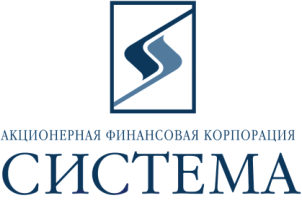 ЗАО «Сбербанк-АСТ»Исх. 32/15от 30 ноября 2015г.ТЕХНИЧЕСКОЕ ЗАДАНИЕ НА ПОСТАВКУПредмет закупки - подписка на периодические издания на 2016 год в соответствии с прилагаемыми списками:ЛОТ №1 «Издания на русском и английском языках в печатном и электронном виде» (Таблица №1) Таблица №1 ЛОТ №2 «Издание «Ведомости» в печатном и электронном виде» (Таблица №2)                                                                                                                                                                           Таблица №2ЛОТ №3 «Издание «Директор по безопасности в печатном и электронном виде» (Таблица №3)                                                                                                                                                                            Таблица №3Обращаем Ваше внимание, что подача предложений, проводится путем снижения начальной максимальной цены отдельно по каждому Лоту. При заключении договора с Победителем цена за единицу позиции определяется путем уменьшения максимальной цены за единицу товара, указанной в спецификации на коэффициент снижения, полученный в ходе подачи предложений  от начальной максимальной цены торгов по Лоту.Условия и срок поставки:- закупка и поставка изданий осуществляется в течение срока действия договора (1 год); - доставка по адресам производится до 10:00 в день выпуска изданий, за исключением тех, которые доставляются из-за рубежа;- в случае недоставки корреспонденции немедленная дополнительная доставка любым другим способом за счет поставщика;- упаковка изданий индивидуально по каждому получателю;- предоставление персонального менеджера;- заблаговременное оповещение о прекращении выпуска изданий и других обстоятельствах, препятствующих получению изданий вовремя.Способ оплаты:- безналичный расчет на основании счетов;- периодические издания поставляются с начала того периода, который оплачивается.Обязательные требования: Участник должен соответствовать требованиям, предъявляемым законодательством Российской Федерации к лицам, осуществляющим выполнение работ/оказание услуг, являющиеся предметом электронных торгов.Участник должен соответствовать требованию о не проведении ликвидации участника электронных торгов или не проведении в отношении участника электронных торгов процедуры банкротства.Участник должен соответствовать требованию о не приостановлении деятельности участника  электронных торгов в порядке, предусмотренном Кодексом Российской Федерации об административных правонарушениях на день регистрации участника на электронные торги.Участник должен соответствовать требованию об отсутствии у участника электронных торгов задолженности по начисленным налогам, сборам и иным обязательным платежам в бюджеты любого уровня или государственные внебюджетные фонды за прошедший календарный год, размер которой превышает двадцать пять процентов балансовой стоимости активов участника электронных торгов по данным бухгалтерской отчетности за последний завершенный отчетный период.Участник не должен оказывать влияние на деятельность Заказчика, Организаторов, а также сотрудников и аффилированных лиц. Участник должен работать  на Российском рынке не менее трех лет и  соответствовать требованию об отсутствии фактов нарушения обязательств по договорам с ОАО АФК «Система», в том числе фактов задержки поставок товаров/выполнения работ/предоставления услуг в течение последнего календарного года.Участник должен действовать и иметь действующие филиалы (агентства, подразделения, представительства, склады) на территории г. Москвы и Московской области.Адрес поставки – г. Москва, ул. Моховая, д.13, стр.1 и г. Москва, ул. Пречистенка, д.17/8/9, стр.1.Порядок формирования цены: цена должна быть указана российских рублях с НДС 18% и включать в себя все налоги, сборы, таможенные и другие обязательные платежи, а также все расходы, связанные с выполнением обязательств в полном объеме в строгом соответствии с требованиями, указанными в техническом задании.    Фиксированная цена, полученная в ходе проведения торгов, изменению не подлежит в течение срока действия договора.В течение одного рабочего дня после окончания электронных торгов Победитель должен направить по адресу patrina@sistema.ru, копию коммерческого предложения, поданного в ходе проведения электронных торгов  с указанием спецификации на поставку Товара, исполнения обязательных и основных требований,  заверенное подписью руководителя и печатью компании.При подаче заявки Участники через ЭТП в обязательном порядке должны представить следующие документы (скан):выписку из ЕГРЮЛ;свидетельство о государственной регистрации (копия);документы, подтверждающие требования, предъявляемые к Участнику. Наименование
и описание изданияЕд.
изм.Кол-во
экз.Цена
в руб. с НДСЦена
в руб. с НДССрок
поставкиАдреса
поставкиАргументы и фактыКомпл.22200440001.01.2016Моховая,13,
Пречистенка,17HelloКомпл.15126512601.01.2016Моховая,13,
Пречистенка,17Moscow timesКомпл.287411748201.01.2016Моховая,13,
Пречистенка,17QUATTROROUTEКомпл.11420142001.01.2016Моховая,13,
Пречистенка,17The EconomistКомпл.2276155523101.01.2016Моховая,13,
Пречистенка,17The Economist эл.версияКомпл.2220174403501.01.2016Моховая,13,
Пречистенка,17Вокруг светаКомпл.11764176401.01.2016Моховая,13,
Пречистенка,17ИзвестияКомпл.271471429501.01.2016Моховая,13,
Пречистенка,17Коммерсант (пн-пт)Компл.1470349847501.01.2016Моховая,13,
Пречистенка,17Коммерсант ВластьКомпл.41705682001.01.2016Моховая,13,
Пречистенка,17Коммерсант ДеньгиКомпл.31909572601.01.2016Моховая,13,
Пречистенка,17Коммерсант эл.версияКомпл.1117961179601.01.2016Моховая,13,
Пречистенка,17Комсомольская правдаКомпл.254011080201.01.2016Моховая,13,
Пречистенка,17Комсомольская правда
 + толстушкаКомпл.18363836301.01.2016Моховая,13,
Пречистенка,17Московский комсомолецКомпл.336771103101.01.2016Моховая,13,
Пречистенка,17Московский Комсомолец
+МК бульварКомпл.270351407001.01.2016Моховая,13,
Пречистенка,17МСФО на практике (эл.журнал)Компл.1176431764301.01.2016Моховая,13,
Пречистенка,17Независимая газетаКомпл.364421932501.01.2016Моховая,13,
Пречистенка,17ПрофильКомпл.24143828601.01.2016Моховая,13,
Пречистенка,17РБК ДейлиКомпл.566293314501.01.2016Моховая,13,
Пречистенка,17Российская газетаКомпл.254881097701.01.2016Моховая,13,
Пречистенка,17Системы безопасностиКомпл.17762776201.01.2016Моховая,13,
Пречистенка,17Спорт-экспрессКомпл.383722511601.01.2016Моховая,13,
Пречистенка,17Учет. Налоги. Право.Компл.1183641836401.01.2016Моховая,13,
Пречистенка,17Форбс на русскомКомпл.724671727001.01.2016Моховая,13,
Пречистенка,17ЭкспертКомпл.18643864301.01.2016Моховая,13,
Пречистенка,17Юрист компанииКомпл.2169823396401.01.2016Моховая,13,
Пречистенка,17НалоговедКомпл.1313043130401.01.2016Моховая,13,
Пречистенка,17Российский налоговый курьерКомпл.1210812108101.01.2016Моховая,13,
Пречистенка,17Итого:563 716ВедомостиКомпл.1750008500001.01.2016Моховая,13,
Пречистенка,17Ведомости он-лайнКомпл.880006400001.01.2016Моховая,13,
Пречистенка,17Итого:149 000Директор по безопасностиКомпл.118 30018 30001.01.2016Моховая,13,
Пречистенка,17Итого:18 300